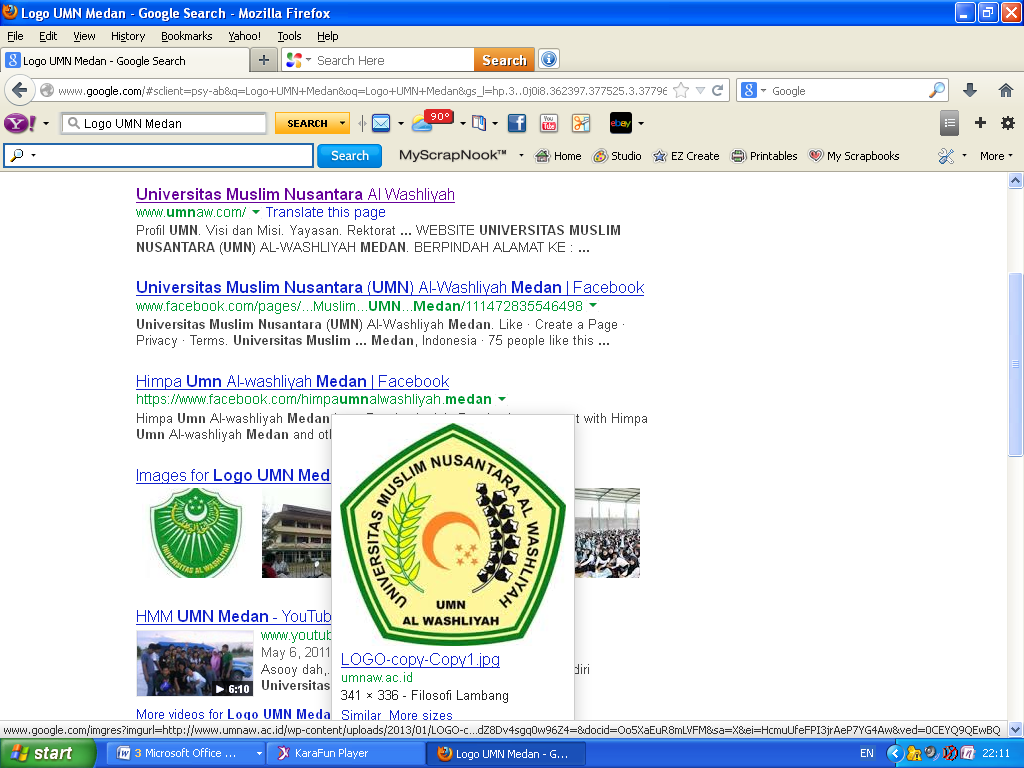 TANDA PERSETUJUANNAMA			: WINDA MAHARANINPM		: 173114231FAKULTAS			: EKONOMIPROGRAM STUDI			: MANAJEMENJENJANG PENDIDIKAN	: STRATA SATU (S-1)JUDUL		: PENGARUH SISTEM WORK FROM HOME TERHADAP KINERJA PNS/ASN DI MASA PANDEMI PADA BALAI WILAYAH SUNGAI SUMATERA IIPEMBIMBINGRukmini, SE, M.SiNIDN : 0127026501Diuji Pada Tanggal	:Judicium	:PANITIA UJIANKETUA				SEKRETARISDr. KRT Hardi Mulyono K Surbakti	    Dr. Anggia Sari Lubis, SE., M.SiNIDN. 0111116303				   NIDN.0129078701